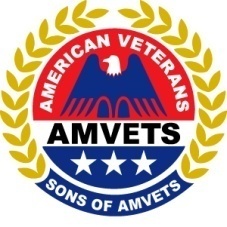 SOA Department of Florida Spring SECFEBRUARY 16-19, 2023 Sons Meeting Sat. FEB 18, 2023 Rosen Centre, 9840 International Dr. Orlando, Florida 32819For room reservations phone the Rosen Centre @ 407-996-9840  Rate $137.00 PER NIGHT (HOTEL SURCHARGE INCLUDED). Hotel Cut-off date: JAN. 14, 2023 SPECIAL NOTICE: Please reserve your lodging AS SOON AS POSSIBLE.  Prior to January 1st, Squadrons may book through the FL Sons of AMVETS Department by contacting the  Department IPDC Patrick Holcombe, 850-259-9437 pnh1065@gmail.com. Prepayment Required.Squadron # __________ City: ____________________To ensure that we have enough booklets, we need you to pre-register your Squadron members attending the February Conference. Those attending that DO NOT pre-register cannot be guaranteed a booklet.PRE-REGISTRATION IS $15.00 PER PERSON. $20.00 AT SEC.NAME & TITLE: ____________________________________________________________________NAME & TITLE: ____________________________________________________________________NAME & TITLE: ____________________________________________________________________NAME & TITLE: ____________________________________________________________________NAME & TITLE: ________________________________________________________________________NAME & TITLE: ____________________________________________________________________NAME & TITLE: ____________________________________________________________________TOTAL AMOUNT OF CHECK:_______________ Check #:________________REGISTRATION TO BE POSTMARKED NO LATER THAN FEB 3RD, 2023                                            MAKE CHECKS PAYABLE TO: SOA DEPT. OF FLORIDAALL FORMS AND CHECKS TO BE SENT TO:SOA Dept. of Florida 1st Vice CommanderNate Wuesthoff3886 Prescott LoopLakeland, FL 33810